Кроссворд к сказке «Сестрица Алёнушка и братец Иванушка»Раздел «Устное народное творчество»(«Литературное чтение» 3 класс УМК «Школа России»)1 вариантКак по-другому называли колдунью?Какое копытце увидел Иванушка первый раз?Алёнушка пошла на …. и Иванушку с собой взяла Ведьма бросила Алёнушку в …Какая вода помогла оживить Алёнушку?Куда позвал купец Алёнушку?Какое копытце увидел Иванушка в третий раз?Как называли владельца частного торгового предприятия?Какое копытце увидел Иванушка во второй раз?Кем обратился козлёночек в конце сказки?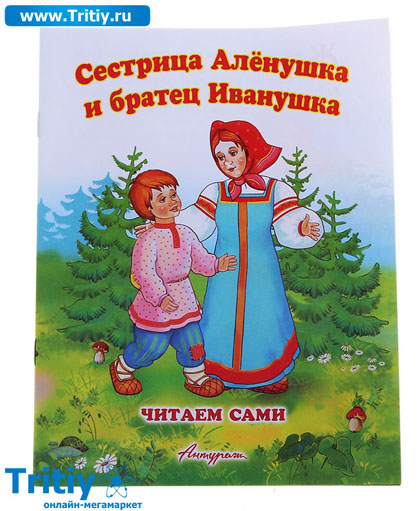                                                                      Кроссворд к сказке «Сестрица Алёнушка и братец Иванушка»Раздел «Устное народное творчество»(«Литературное чтение» 3 класс УМК «Школа России»)2 вариантКакая вода помогла оживить Алёнушку?Куда позвал купец Алёнушку?Ведьма бросила Алёнушку в …Какое копытце увидел Иванушка первый раз?Кем обратился козлёночек в конце сказки?Какое копытце увидел Иванушка в третий раз?Какое копытце увидел Иванушка во второй раз?Алёнушка пошла на …. и Иванушку с собой взяла Как называли владельца частного торгового предприятия?Как по-другому называли колдунью?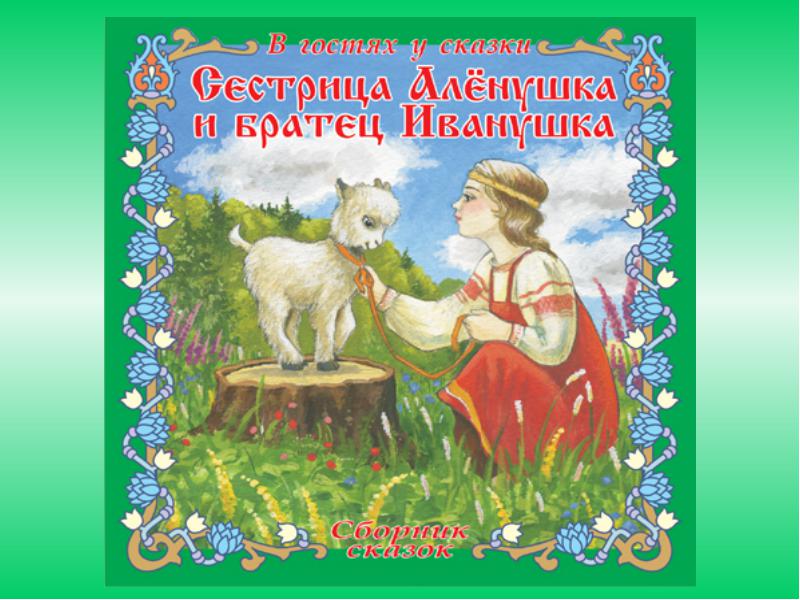                                                                       Кроссворд к сказке «Сестрица Алёнушка и братец Иванушка»Раздел «Устное народное творчество»(«Литературное чтение» 3 класс УМК «Школа России»)3 вариантКакое копытце увидел Иванушка первый раз?Какое копытце увидел Иванушка во второй раз?Кем обратился козлёночек в конце сказки?Как по-другому называли колдунью?Какое копытце увидел Иванушка в третий раз?Как называли владельца частного торгового предприятия?Какая вода помогла оживить Алёнушку?Куда позвал купец Алёнушку?Алёнушка пошла на …. и Иванушку с собой взяла Ведьма бросила Алёнушку в …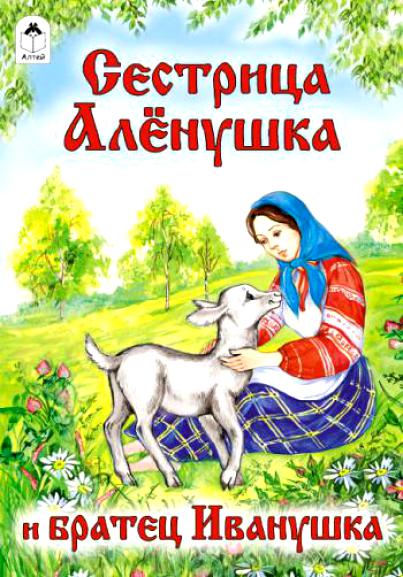 Ответы вариант1Вариант 2Вариант 3810657243198321064175935810271469810мальчикому65пз7козье2алц4кмю3работучержекову1ведьмаья9лошадиное8р3210ведьма64рзбк1ключевая7лошадиноеокмтзрууу5мальчикомжевь9купец358замуж10реку2а7оллкз1коровьельшчю4ведьмаичд6купециовнма9работуяе